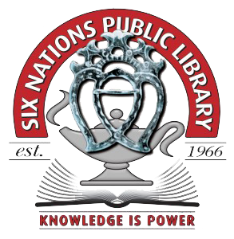 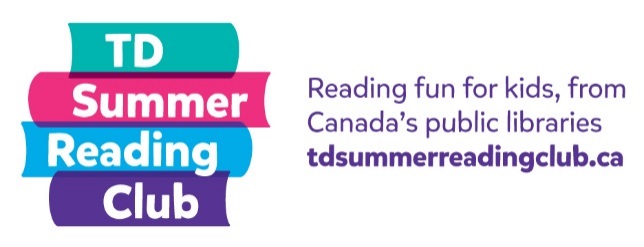 Name: __________________ 	Age: _______Title: 	_______________________________Author: _______________________________My rating: 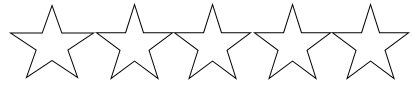 Not so good	OK	Amazing!What was the weirdest, funniest, or most interesting fact you read in this book? Why did y ou choose this book?